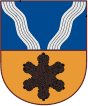 KUPIŠKIO RAJONO SAVIVALDYBĖS TARYBASPRENDIMASDĖL KUPIŠKIO MENO MOKYKLOJE TEIKIAMŲ PASLAUGŲ KAINŲ SĄRAŠO PATVIRTINIMO 2016 m. kovo 31 d. Nr. TS-57KupiškisVadovaudamasi Lietuvos Respublikos vietos savivaldos įstatymo 6 straipsnio 8 punktu, 16 straipsnio 2 dalies 37 punktu, 18 straipsnio 1 dalimi, Lietuvos Respublikos švietimo įstatymo 70 straipsnio 7 ir 9 dalimis, Lietuvos Respublikos Vyriausybės 1999 m. gruodžio 31 d. nutarimu Nr. 1526 „Dėl užmokesčio už vaikų papildomą ugdymą” ir Kupiškio meno mokyklos nuostatų, patvirtintų Kupiškio rajono savivaldybės tarybos 2011 m. rugsėjo 15 d. sprendimu Nr.   TS-204 „Dėl Kupiškio meno mokyklos nuostatų patvirtinimo“, 23.9, 23.11 ir 54.2 papunkčiais,  Kupiškio rajono savivaldybės taryba  n u s p r e n d ž i a:1. Patvirtinti Kupiškio meno mokykloje teikiamų paslaugų kainų sąrašą (pridedama).2. Nustatyti, kad šis sprendimas įsigalioja 2016 m. balandžio 1 d.3. Pripažinti netekusiais galios:3.1.  Kupiškio rajono savivaldybės tarybos 2013 m. balandžio 25 d. sprendimą Nr.    TS-81 „Dėl Kupiškio meno mokykloje teikiamų paslaugų kainų sąrašo patvirtinimo”;3.2. Kupiškio rajono savivaldybės tarybos 2014 m. spalio 30 d. sprendimą Nr. TS-236 „Dėl Kupiškio rajono savivaldybės tarybos 2013 m. balandžio 25 d. sprendimo Nr. TS-81 „Dėl Kupiškio meno mokykloje teikiamų paslaugų kainų sąrašo patvirtinimo”  pakeitimo“. 4. Apie šį sprendimą paskelbti spaudoje, o visą sprendimą – Savivaldybės interneto svetainėje ir Teisės aktų registre.Šis sprendimas gali būti skundžiamas Lietuvos Respublikos administracinių bylų teisenos įstatymo nustatyta tvarka.Savivaldybės meras 				                    Dainius Bardauskas                                                  PATVIRTINTA                                                                                   Kupiškio rajono savivaldybės tarybos                                                                                           2016 m. kovo 31 d.   sprendimu Nr. TS-57 KUPIŠKIO MENO MOKYKLOJE  TEIKIAMŲ PASLAUGŲ KAINŲ SĄRAŠAS*Mokestis netaikomas Kupiškio rajono ugdymo įstaigų kolektyvams.Eil.Nr.Paslaugos pavadinimasKaina, EurKaina, Eur1.Konkurso dalyvių mokestis*SolistaiAnsambliai1.1.Tarptautiniams konkursams organizuoti15 Eur7 Eurvienam žmogui1.2.Šalies konkursams organizuoti 7 Eur4 Eurvienam žmogui2.Festivalio dalyvio mokestis*––2.1.Tarptautiniams festivaliams organizuoti7 Eur 4 Eurvienam žmogui2.2.Šalies festivaliams organizuoti 6 Eur4 Eurvienam žmogui